О подготовке и проведении городского праздника,  посвященного Дню знаний,в 2017 годуВ целях организации и проведения городского праздника, посвященного Дню знаний, в 2017 году, в соответствии с распоряжением Администрации ЗАТО г. Зеленогорска от 29.12.2016 № 2776-р «О городских культурно-массовых и спортивно-массовых мероприятиях на 2017 год», руководствуясь Уставом города,1. Утвердить состав организационного комитета по подготовке и проведению городского праздника, посвященного Дню знаний, в 2017 году, согласно приложению № 1 к настоящему распоряжению.2. Утвердить план подготовки и проведения городского праздника, посвященного Дню знаний, в 2017 году, согласно приложению № 2                            к настоящему распоряжению.3. Настоящее распоряжение вступает в силу в день подписания и подлежит опубликованию в газете «Панорама».4. Контроль за выполнением настоящего распоряжения возложить на заместителя главы Администрации ЗАТО г. Зеленогорска по вопросам социальной сферы.Глава АдминистрацииЗАТО г. Зеленогорска                                   			А.Я. ЭйдемиллерПриложение № 1к распоряжению АдминистрацииЗАТО г. Зеленогорскаот 18.08.2017 № 1852-рСостав организационного комитета по подготовке и проведению городского праздника, посвященного Дню знаний, в 2017 годуПриложение № 2к распоряжению АдминистрацииЗАТО г. Зеленогорскаот 18.08.2017 № 1852-рПлан подготовки и проведения городского праздника,посвященного Дню знаний, в 2017 году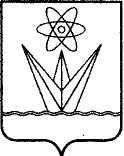 АДМИНИСТРАЦИЯЗАКРЫТОГО АДМИНИСТРАТИВНО – ТЕРРИТОРИАЛЬНОГО ОБРАЗОВАНИЯ ГОРОДА  ЗЕЛЕНОГОРСКА КРАСНОЯРСКОГО КРАЯР А С П О Р Я Ж Е Н И ЕАДМИНИСТРАЦИЯЗАКРЫТОГО АДМИНИСТРАТИВНО – ТЕРРИТОРИАЛЬНОГО ОБРАЗОВАНИЯ ГОРОДА  ЗЕЛЕНОГОРСКА КРАСНОЯРСКОГО КРАЯР А С П О Р Я Ж Е Н И ЕАДМИНИСТРАЦИЯЗАКРЫТОГО АДМИНИСТРАТИВНО – ТЕРРИТОРИАЛЬНОГО ОБРАЗОВАНИЯ ГОРОДА  ЗЕЛЕНОГОРСКА КРАСНОЯРСКОГО КРАЯР А С П О Р Я Ж Е Н И ЕАДМИНИСТРАЦИЯЗАКРЫТОГО АДМИНИСТРАТИВНО – ТЕРРИТОРИАЛЬНОГО ОБРАЗОВАНИЯ ГОРОДА  ЗЕЛЕНОГОРСКА КРАСНОЯРСКОГО КРАЯР А С П О Р Я Ж Е Н И ЕАДМИНИСТРАЦИЯЗАКРЫТОГО АДМИНИСТРАТИВНО – ТЕРРИТОРИАЛЬНОГО ОБРАЗОВАНИЯ ГОРОДА  ЗЕЛЕНОГОРСКА КРАСНОЯРСКОГО КРАЯР А С П О Р Я Ж Е Н И Е18.08.2017г. Зеленогорскг. Зеленогорск№1852-рКоваленко Лариса Васильевна- заместитель  главы Администрации ЗАТО г. Зеленогорска по вопросам социальной сферы, председатель организационного комитета;- заместитель  главы Администрации ЗАТО г. Зеленогорска по вопросам социальной сферы, председатель организационного комитета;ПарфенчиковаЛюдмила Владимировна- руководитель Управления образования Администрации ЗАТО г. Зеленогорска, заместитель председателя организационного комитета;- руководитель Управления образования Администрации ЗАТО г. Зеленогорска, заместитель председателя организационного комитета;члены организационного комитета:члены организационного комитета:члены организационного комитета:Антонюк Светлана Владимировна- директор МБУ ДО «ЦО «Перспектива»;- директор МБУ ДО «ЦО «Перспектива»;АрхиповАлександр Анатольевич- заместитель главы Администрации ЗАТО г. Зеленогорска по общественной безопасности;- заместитель главы Администрации ЗАТО г. Зеленогорска по общественной безопасности;Калашникова Татьяна Анатольевна- исполнительный директор  филиала ФГБУ ФСНКЦ ФМБА России КБ № 42 (по согласованию);- исполнительный директор  филиала ФГБУ ФСНКЦ ФМБА России КБ № 42 (по согласованию);Китаева Ольга Петровна- заместитель директора по организационно-методической работе МКУ ЦОДОУ, муниципальный координатор проекта «Школа Росатома»;- заместитель директора по организационно-методической работе МКУ ЦОДОУ, муниципальный координатор проекта «Школа Росатома»;Ковалев Максим Сергеевич- начальник Отдела МВД России по ЗАТО г. Зеленогорск (по согласованию);- начальник Отдела МВД России по ЗАТО г. Зеленогорск (по согласованию);КоржовСергей Михайлович- начальник отдела общественныхкоммуникаций АО «ПО ЭХЗ» (по согласованию);- начальник отдела общественныхкоммуникаций АО «ПО ЭХЗ» (по согласованию);Котенков Виктор Александрович- директор МУП ТРК «Зеленогорск»;- директор МУП ТРК «Зеленогорск»;ЛезинаМария Александровна- директор МКУ «Комитет по делам                                                                 культуры»;- директор МКУ «Комитет по делам                                                                 культуры»;Леоненко Сергей Григорьевич- директор МБУ ДО ДЮСШ;- директор МБУ ДО ДЮСШ;МосквинОлег Анатольевич- начальник ФГКУ «Специальное управление ФПС № 19 МЧС России» (по согласованию);- начальник ФГКУ «Специальное управление ФПС № 19 МЧС России» (по согласованию);НалобинаМарина Викторовна- ведущий специалист отдела экономики Администрации ЗАТО г. Зеленогорска;- ведущий специалист отдела экономики Администрации ЗАТО г. Зеленогорска;НепомнищевНиколай Иванович- директор МУП КБУ;- директор МУП КБУ;ПатенкоАлексей Дмитриевич- начальник Отдела городского хозяйства Администрации ЗАТО г. Зеленогорска;- начальник Отдела городского хозяйства Администрации ЗАТО г. Зеленогорска;ТерпигорьевАлександр Леонидович- начальник Отдела ГИБДД по ЗАТО г. Зеленогорск (по согласованию);- начальник Отдела ГИБДД по ЗАТО г. Зеленогорск (по согласованию);Тольга Вячеслав ВалерьевичТольга Вячеслав Валерьевич- директор МБУК «ЗГДК».№СрокиМероприятияМесто проведенияОтветственныеОРГАНИЗАЦИОННЫЕ МЕРОПРИЯТИЯОРГАНИЗАЦИОННЫЕ МЕРОПРИЯТИЯОРГАНИЗАЦИОННЫЕ МЕРОПРИЯТИЯОРГАНИЗАЦИОННЫЕ МЕРОПРИЯТИЯОРГАНИЗАЦИОННЫЕ МЕРОПРИЯТИЯ1.1до 25.08.2017Подготовка сценария городского праздника, посвященного Дню знаний, в 2017 годуТольга В.В.,Антонюк С.В.1.2до 31.08.2017Анонс городского праздника, посвященного Дню знаний, в 2017 годув средствах массовой информацииКитаева О.П.,Котенков В.А.,Коржов С.М.1.3до 31.08.2017Уборка территорииЦентральная площадьНепомнищев Н.И.1.431.08.2017с 10.00 до 11.00 час.Временное ограничение движения транспортных средств. Разметка проезжей части и центральной площади для построения колонн школьниковЦентральная площадьТерпигорьев А.Л.,Леоненко С.Г.1.531.08.2017Установка сценыЦентральная площадьЛезина М.А.,Тольга В.В.1.601.09.2017Обеспечение работы звукоусилительной аппаратурыЦентральная площадьЛезина М.А.,Тольга В.В.1.701.09.2017с 11.00 до 15.00 час.Организация дежурства фельдшера1 этаж здания МБУК «ЗГДК»Калашникова Т.Н.1.801.09.2017с 11.30 до 15.00 час.Обеспечение охраны правопорядка и безопасности дорожного движенияЦентральная площадь, ул. Мира, ул. СоветскаяКовалев М.С.1.901.09.2017с 11.30 до 15.00 час.Обеспечение пожарнойбезопасностиЦентральная площадь ул. Набережная центральная площадьМосквин О.А.1.1001.09.2017с 11.30 до 13.30 час.Обеспечение антитеррористической защищенности. Временное ограничение движения транспортных средствЦентральная площадь, ул. Мира, ул. СоветскаяАрхипов А.А.,Патенко А.Д.,Терпигорьев А.Л.1.1101.09.2017с 12.00 до 15.00 час.Организация торговых точекЦентральная площадьНалобина М.В.1.1201.09.2017с 12.00 до 12.30 час.Видеотрансляция праздничного шествия муниципальных бюджетных образовательных учреждений (далее – МОУ) и концертной интерактивной программыЦентральная площадьКитаева О.П.ОСНОВНЫЕ  МЕРОПРИЯТИЯОСНОВНЫЕ  МЕРОПРИЯТИЯОСНОВНЫЕ  МЕРОПРИЯТИЯОСНОВНЫЕ  МЕРОПРИЯТИЯОСНОВНЫЕ  МЕРОПРИЯТИЯ2.101.09.2017с 9.30 до 10.10 час.Проведение школьных торжественных линеекМОУРуководители МОУ2.201.09.2017с 10.10 до 10.50 час.Проведение тематических классных часов «Чистый город – безопасный мир», посвященных Году экологииМОУРуководители МОУ2.301.09.2017с 11.00 до 11.40 час.Научно-познавательный практикум «Парк Чудес Галилео» для первоклассников (1 поток)МБУК «ЗГДК», большой зал, малый залПарфенчикова Л.В.Тольга В.В.,2.401.09.2017с 11.45 до 12.00 час.Построение МОУ для проведения праздничного шествияу зданий по ул. Мира, 10, ул. Советская, 10, Аллея ПобедыПарфенчикова Л.В.,руководители МОУ2.501.09.2017с 12.00 до12.10 час.Праздничное шествие МОУЦентральная площадьПарфенчикова Л.В.,руководители МОУ2.601.09.2017с 12.10 до 12.30 час.Поздравление Главы ЗАТО г. Зеленогорска. Поздравление генерального директора АО «ПО ЭХЗ». Концертная интерактивная программаЦентральная площадьТольга В.В.,Антонюк С.В.2.701.09.2017с 12.45 до 13.25 час. Научно-познавательный практикум «Парк Чудес Галилео» для первоклассников (2 поток)МБУК «ЗГДК», большой зал, малый залПарфенчикова Л.В.,Тольга В.В.2.801.09.2017с 12.00 до 15.00 час.Работа специально организованных площадок (игровых, образовательных, презентационных)МБУК «ЗГДК» и  прилегающая к зданию территория;  МБУ «Библиотека» и  прилегающая к зданию территорияПарфенчикова Л.В.,Лезина М.А.,руководители МОУ2.901.09.2017с 13.00 до 14.30 час.Встреча ветеранов педагогического труда с участниками конкурса юных педагогов проекта «Школа Росатома», Всероссийского конкурса «Слава созидателям!»МБУ «Библиотека», солнечный залПарфенчикова Л.В.,Китаева О.П.Лезина М.А.2.1001.09.2017с 13.00 до 14.30 час.Старт молодежных профессиональных педагогических игрМБУК «ЗГДК», музыкальная гостинаяКитаева О.П.,Тольга В.В.2.1101.09.2017с 13.00 до 13.30 час.Церемония награждения стипендией генерального директора АО «ПО ЭХЗ»МБУК «ЗГДК», музейно-выставочный зал АО «ПО ЭХЗ»Парфенчикова Л.В.,Коржов С.М.ЗАКЛЮЧИТЕЛЬНЫЕ МЕРОПРИЯТИЯЗАКЛЮЧИТЕЛЬНЫЕ МЕРОПРИЯТИЯЗАКЛЮЧИТЕЛЬНЫЕ МЕРОПРИЯТИЯЗАКЛЮЧИТЕЛЬНЫЕ МЕРОПРИЯТИЯЗАКЛЮЧИТЕЛЬНЫЕ МЕРОПРИЯТИЯ3.1до 10.09.2017Подготовка видеоролика о городском празднике, посвященном Дню знаний, в 2017 годуКитаева О.П.,Котенков В.А., Антонюк С.В.3.2до 14.09.2017Освещение городского праздника, посвященного Дню знаний, в 2017 году в средствах массовой информацииКитаева О.П.,Котенков В.А.,Коржов С.М.